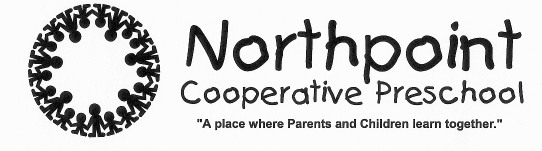 COMMITTEE DESCRIPTIONRESPONSIBILITIESSUPPLIESTIME COMMITMENTCONTACTSIMPORTANT DEADLINESNOTES/COMMENTSSupply CommitteePurchase and maintain all consumable materials used by the school.Attend all school clean-ups.Purchase supplies as needed (i.e. napkins, paper cups, paper towels, Kleenex etc.)Assess supplies weekly and replenish as needed.Post a supply checklist on the white bulletin board and check weekly.Check with teachers monthly for supply needs.Submit reimbursement request form with receipts monthly to VP.Adhere to annual budget determined by the board – $800 for the year/ $100 per month.Make wise decisions to minimize costs.Supply person needs all supplies before the “All School Clean Up” in Sept. Costco card, vehicleApproximately 3 hours/month and please plan on attending all school clean-ups.Teacher: Ms. Melissa	Teacher: Ms. HilaryTeacher: Ms. Megan(253) 952-3761(808) 384-9073(253) 686-8086bernovich@yahoo.comhutson.hilary@gmail.commeganlwest@hotmail.comContact teachers in August to have supplies ready for the first day of school.Thank you for taking on this position!Make a copy of receipts for your records.  Grant Writer may contact you to find out specific supplies needed so she can request in-kind donations from area businesses.Supplies located in teachers’ classrooms, upstairs hall closet, and in downstairs in cabinets in the kitchen. Certain supplies are located in a locked cabinet.  You will be given the code to this cabinet in the fall.  Supplies Before 1st Day of Class: cups, napkins, paper towels, TP, plates, spoons, hand soap, regular sponges and bleach.